 Regulamin Miejsko-Gminnego Turnieju English Scrabble 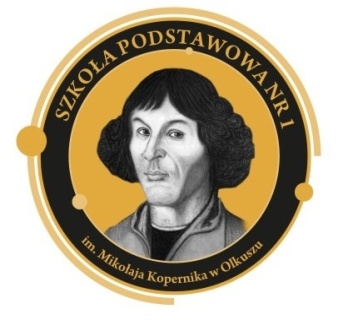 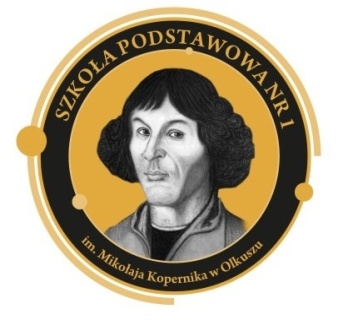 dla uczniów klas V –VIIIorganizowanego przez Szkołę Podstawową nr 1 im. Mikołaja Kopernika w OlkuszuCele konkursuCelem turnieju jest popularyzowanie języka angielskiego oraz wspieranie i rozwijanie uzdolnień           i zainteresowań uczniów. Przebieg turniejuKażda szkoła podstawowa może zgłosić jedną drużynę 2-osobową spośród uczniów klas V – VIII, którą wyłaniają nauczyciele języka angielskiego.Szkoła Podstawowa nr 1 w Olkuszu jako organizator zastrzega sobie prawo zgłoszenia dwóch drużyn do Turnieju.Konkurs odbędzie się 10 marca 2023r. tj piątek w Szkole Podstawowej nr 1 im. Mikołaja Kopernika w Olkuszu o godz. 9:00.Szkoły chętne do udziału w konkursie zgłaszają uczestników wraz z danymi opiekuna/opiekunów do dnia 3 marca 2023 r. na adres edcaco@op.pl, koperniksp1olkusz@gmail.com lub osobiście do sekretariatu szkoły. Każdy uczestnik zobowiązany jest do zapoznania się ze słownikiem języka angielskiego dla gry Scrabble we własnym zakresie.http://scrabble.hasbro.com/en-us/tools#dictionaryPrzed rozpoczęciem rozgrywek, uczestnicy zapoznają się ze strukturą turnieju oraz zasadami układania wyrazów, które zawarte są w regulaminie Turnieju.Każdy uczestnik zgłasza się na Turniej ze zgodą na przetwarzanie danych osobowych oraz wizerunku, która jest załączona do regulaminu i przesyłając kartę zgłoszenia na adres email podany w punkcie 4 przebiegu Turnieju.Struktura turniejuKażda ze szkół reprezentowana jest przez jedną 2-osobową drużynę z klas V – VIII,  która opatrzona jest wymyśloną przez siebie nazwą.W razie nieobecności jednego z członków drużyny może go zastąpić inna osoba ze szkoły lub drużyna może grać w pomniejszonym składzie.Na początku Turnieju, nadaje się numer drużynie /literę alfabetu/.Gra toczy się w systemie „każdy z każdym” według wcześniej ustalonego harmonogramu.Drużynę rozpoczynającą partię wyznacza się za pomocą losowania liter.Partię rozpoczyna drużyna, która wylosowała literę bliższą początkowi alfabetu.W ciągu gry do jednego blanka można przypisać dowolną, ale tylko jedną literę. W przypadku wylosowania jednakowych liter losowanie powtarza się do skutku.Prawo wyboru miejsca przy stole uzyskuje ta drużyna, która wygra losowanie liter.Drużyna, która wygrała losowanie, dobiera losowo z woreczka siedem płytek i układa je na stojaku.Gracze mają na wykonanie wszystkich ruchów po 5 minut. Czas mierzy jury.Zapis jest prowadzony na kartach zapisu dostarczonych przez organizatora.Ułożenie pierwszego wyrazu:a) Pierwszy gracz tworzy z dwóch lub więcej płytek słowo i układa je na planszy poziomo (od lewej do prawej), w taki sposób, by jedna z płytek znalazła się na centralnym polu.b) Nie wolno układać słów ukośnie. Wszystkie płytki użyte podczas ruchu muszą znaleźć się po ułożeniu na planszy w jednej ciągłej linii pionowej lub poziomej.Kolejne czynności:Na ruch gracza składają się kolejno:ułożenie płytek na planszy lub zgłoszenie wymiany albo pauzy;zatrzymanie zegara;podanie głośno wartości punktowej ruchu;d) ewentualne sprawdzenie wyrazu lub wyrazów przez przeciwnika;e) zapisanie ruchu przez gracza (wartości punktowej danego ruchu i sumy punktów po ruchu);f) zapisanie ruchu przez przeciwnika lub zdjęcie skutecznie sprawdzonego wyrazu przez gracza wykonującego ruch;g) włączenie zegara przeciwnikowi;h) dobranie płytek.Jeżeli gracz, na którego przypada kolejność wykonania ruchu uważa, że żaden ruch nie jest możliwy, ma obowiązek zgłosić pauzę.Wymiana płytek: każdy z graczy może wykorzystać swój ruch na wymianę dowolnej liczby płytek. Na tym jego ruch się kończy i kolejka przechodzi na następna drużynę.Na wymianę składają się kolejno:zgłoszenie wymiany;zdjęcie wymienianych płytek ze stojaka;zatrzymanie zegara;zapisanie wymiany na kartkach;włączenie zegara przeciwnikowi;dobranie płytek;wrzucenie wymienianych płytek do worka.Każda drużyna ma prawo zgłosić wątpliwości co do poprawności wyrazu ułożonego na planszy. Może to nastąpić zaraz po ułożeniu płytek przez drużynę przeciwnika poprzez podniesienie ręki. W przypadku wątpliwości, każdy ułożony wyraz musi być zatwierdzony przez jury. Każdy wyraz może być zakwestionowany także przez członka jury.Wyraz (wyrazy) można sprawdzić wyłącznie w okresie między zatrzymaniem ruchu przez gracza wykonującego ruch, a zapisaniem wartości tego ruchu przez jego przeciwnika.Jeśli zakwestionowane słowo okaże się niedozwolone, drużyna musi zabrać z planszy wyłożone przez siebie płytki i traci ruch.Jeżeli gracz układający wyraz pozbędzie się jednocześnie wszystkich liter zdobywa premię: 50 punktów.Każda litera na płytkach opatrzona jest małym numerkiem, który mówi nam ile punktów uzyskamy za daną literę wyłożoną na plansze. Punkty nalicza się za wszystkie utworzone czy uzupełnione w danych ruchu scrabble słówka, dodając wartość tworzących je liter.Premia literowa odnosi się do liter które położyliśmy na odpowiednim polu premiowym na planszy: jasnoniebieskie pole premii literowej: podwaja wartość litery na niej położonej            ciemnoniebieskie pole premii literowej: potraja wartość tej literki            Premia słowna dotyczy wartości całego słowa, którego choć jedna litera przechodzi przez pole        premiowane: jasnoczerwone pole: wartość słowa zostanie podwojona ciemno czerwone pole: wartość słowa zostanie potrojonaSposoby zakończenia partii.Gra kończy się gdy:jeden z graczy wyłoży na planszę ostatnia pytkę ze stojaka, ruch zostaje zaakceptowany, a woreczek jest już pusty;nastąpią cztery pauzy z rzędu;obie drużyny przekroczyły czas. O wygranej w Turnieju decyduje:a) większa liczba zdobytych punktów;b) jeżeli dwie lub więcej drużyn uzyska tę samą liczbę punktów:- w pierwszej kolejności decyduje większa liczba punktów zdobytych w bezpośredniej rozgrywce między zainteresowanymi drużynami- następnie, korzystniejsza różnica wygranych/przegranych między zainteresowanymi drużynamiw wypadku konieczności rozstrzygnięcia turnieju lub braku rozstrzygnięcia turnieju, należy zarządzić dogrywkę 1x10 minut.Jury przyznaje 1,2 i 3 miejsce oraz wyróżnienia.Nad prawidłowym przebiegiem Turnieju czuwa jury.W sprawach nie zawartych w powyższym regulaminie stosuje się Regulamin Turniejowy Polskiej Federacji Scrabble.Organizator Konkursu zastrzega sobie prawo zmiany Regulaminu konkursu.Werdykt Jury jest niepodważalny.Zasady układania wyrazówUkładamy wyrazy zawarte w słowniku języka angielskiego dla gry Scrabble.http://scrabble.hasbro.com/en-us/tools#dictionary2. Po ułożeniu wyrazu na planszy nie można zmieniać decyzji.3. Nie układamy imion, nazw własnych, skrótów oraz innych wyrazów pisanych wielkimi literami.4. Minimalny wyraz musi się składać z dwóch liter (uwzględniamy wyrazy zawarte w słowniku Scrabble, który jest do dyspozycji jury).5. Układamy wyrazy w dowolnej formie: liczbie, osobie itp.6. W ciągu gry /meczu do jednego blanka można przypisać dowolną, ale tylko jedną literę.8. Każda drużyna układa nowe wyrazy poprzez dołożenie liter do wyrazów już położonych na planszy.ŻYCZYMY POWODZENIA!Zgoda na przetwarzanie danych osobowychOświadczam, iż zgodnie zgodnie z Ustawą o Ochronie Danych Osobowych z dn. 10 maja 2018 r. (Dz. U. z 2018 r. poz. 1000) oraz Ustawą z dnia 4 lutego 1994 r. o prawie autorskim i prawach pokrewnych (Dz. U. Z 2016 r. poz. 666 z późn. zm.) wyrażam zgodę na przetwarzanie danych osobowych mojego dziecka (imię i nazwisko)…………………………………………………………………………………………………ucznia (jakiej szkoły)……………………………………………………………………………………………do celów związanych z jego udziałem w Miejsko-Gminnym Turnieju English Scrabble dla uczniów klas 5 – 8organizowanego przez Szkołę Podstawową nr 1 im. Mikołaja Kopernika w Olkuszu………………………………………………………. Podpis rodzica (prawnego opiekuna)Zgoda na przetwarzanie danych osobowychOświadczam, iż zgodnie z Ustawą o Ochronie Danych Osobowych z dn. 10 maja 2018 r. (Dz. U. z 2018 r. poz. 1000) oraz Ustawą z dnia 4 lutego 1994 r. o prawie autorskim i prawach pokrewnych (Dz. U. Z 2016 r. poz. 666 z późn. zm.)  wyrażam zgodę na przetwarzanie danych osobowych mojego dziecka (imię i nazwisko)…………………………………………………………………………………………………ucznia (jakiej szkoły)……………………………………………………………………………………………do celów związanych z jego udziałem w Miejsko-Gminnym Turnieju English Scrabble dla uczniów klas 5 – 8organizowanego przez Szkołę Podstawową nr 1 im. Mikołaja Kopernika w Olkuszu………………………………………………………. Podpis rodzica (prawnego opiekuna) Karta ZgłoszeniaMiejsko-Gminny Turniej English Scrabble 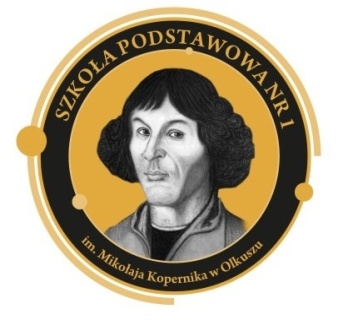 dla uczniów klas V –VIIIorganizowanego przez Szkołę Podstawową nr 1 im. Mikołaja Kopernika w OlkuszuNazwa drużyny i klasa….......................................................................................................................................................imię i nazwisko uczestników….......................................................................................................................................................Szkoła delegująca….......................................................................................................................................................Opiekun drużyny/ imię i nazwisko nauczyciela, nr tel., email/….................................................................................................................................            Imię i Nazwisko nauczyciela                                                                                Olkusz dn.…................................................................                                                  …..................................